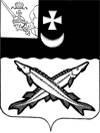 ПРЕДСТАВИТЕЛЬНОЕ СОБРАНИЕБЕЛОЗЕРСКОГО МУНИЦИПАЛЬНОГО ОКРУГАВОЛОГОДСКОЙ ОБЛАСТИРЕШЕНИЕОт ____________ № ____Об утверждении Положения о пенсии за выслугу лет лицам, замещавшим муниципальные должности и должности муниципальной службыВ соответствии с Федеральным законом от 02.03.2007 № 25-ФЗ «О муниципальной службе в Российской Федерации», законом Вологодской области от 05.07.1996 № 87-ОЗ «О пенсии за выслугу лет лицам, замещавшим государственные должности Вологодской области и должности государственной гражданской службы Вологодской области», ст. 28 Устава округаПредставительное Собрание Белозерского муниципального округа РЕШИЛО:1. Утвердить Положение о пенсии за выслугу лет лицам, замещавшим муниципальные должности и должности муниципальной службы согласно приложению 1 к настоящему решению. 2. Считать утратившими силу нормативные правовые акты Белозерского муниципального района Вологодской области и нормативные правовые акты поселений, входящих в состав Белозерского муниципального района Вологодской области согласно приложению 2 к настоящему решению.3. Настоящее решение вступает в силу с 01.01.2023, подлежит опубликованию в газете «Белозерье», и размещению на официальном сайте Белозерского муниципального округа в информационно-телекоммуникационной сети «Интернет».ПредседательПредставительного Собрания округа:                                      И.А. ГолубеваГлава округа: 					                                    Д.А. СоловьевПриложение 1 к решению Представительного Собрания округа от _________________№_____ПОЛОЖЕНИЕо пенсии за выслугу лет лицам, замещавшим муниципальные должности и должности муниципальной службыНастоящее Положение определяет условия и порядок установления и выплаты ежемесячной пенсии за выслугу лет лицам, замещавшим муниципальные должности и должности муниципальной службы в органах местного самоуправления Белозерского муниципального округа.      1. Пенсия за выслугу лет устанавливается лицам, замещавшим муниципальные должности и должности муниципальной службы, трудовой договор с которыми прекращен в связи с:- отставкой в соответствии с действующим законодательством;-ликвидацией органов местного самоуправления, а также сокращением численности или штата этих органов;-досрочным прекращением полномочий в случаях, установленных законодательством;-достижением предельного возраста, установленного для замещения муниципальной должности муниципальной службы;-увольнением по собственной инициативе (в связи с выходом на пенсию, переводом в другую местность мужа (жены) на другую работу в органах исполнительной власти всех уровней, райкомы, горкомы и их аппараты, необходимостью ухода за ребенком-инвалидом или членом семьи – инвалидом, имеющим ограниченные способности к трудовой деятельности 3 степени (инвалидом 1 группы), нуждающимися в постоянном постороннем уходе, в соответствии с медицинским заключением);- состоянием здоровья в соответствии с медицинским заключением;- признанием полностью неспособным к трудовой деятельности в соответствии с медицинским заключением, выданным в порядке, установленном федеральными законами и иными нормативными правовыми актами Российской Федерации;- переводом по просьбе или с согласия лица на работу к другому работодателю или переходом на выборную работу (должность);- неизбранием на должность;- увольнением по истечении срока трудового договора или избрания (для лиц, замещающих выборные должности в органах местного самоуправления округа и должности, связанные с непосредственным обеспечением исполнения полномочий лица, замещающего выборную должность органов местного самоуправления округа).      2. Пенсия за выслугу лет устанавливается лицам, замещавшим муниципальные должности и должности муниципальной службы, при увольнении с работы по основаниям, предусмотренным в пункте 1 настоящего Положения.      3.  Пенсия за выслугу лет устанавливается при прекращении полномочий, служебного контракта, уволенным по основаниям, предусмотренным в пункте 1 настоящего Положения, при наличии стажа муниципальной службы, минимальная продолжительность которого для назначения пенсии за выслугу лет в соответствующем году определяется согласно приложению 2 к Федеральному закону от 15.12.2001 № 166-ФЗ «О государственном пенсионном обеспечении в Российской Федерации»  и только после назначения пенсии в соответствии с Федеральными законами «О трудовых пенсиях в Российской Федерации» или  «О страховых пенсиях» и (или) «О государственном пенсионном обеспечении в Российской Федерации» (кроме пенсии за выслугу лет, назначенной лицам, замещавшим должности федеральной государственной гражданской службы), или Законом Российской Федерации «О занятости населения в Российской Федерации», или Законом Российской Федерации «О пенсионном обеспечении лиц, проходивших военную службу, службу в органах внутренних  дел, Государственной противопожарной службе, органах по контролю за оборотом наркотических средств и психотропных веществ, учреждениях и органах уголовно-исполнительной системы, войсках национальной гвардии Российской Федерации, и их семей». При этом пенсия за выслугу лет лицам, замещавшим муниципальные должности, не может быть установлена в случае прекращения полномочий в период замещения муниципальных должностей на основании вступившего в силу обвинительного приговора суда. Пенсия за выслугу лет лицам, замещавшим муниципальные должности и должности муниципальной службы, не может быть установлена в случае вступления в законную силу обвинительного приговора суда за совершение ими в период замещения муниципальных  должностей и должностей муниципальной службы, преступления, предусмотренного главой 30 Уголовного кодекса Российской Федерации, а также преступления с использованием своего служебного положения.При этих же условиях пенсия за выслугу лет устанавливается лицам, работавшим на должностях руководителей и специалистов в районном, городском и сельских самоуправлениях, органах местного самоуправления  до 01.01.2006.Соотнесение должностей руководителей и специалистов, указанных в абзаце 3 пункта 3 настоящего Положения, с муниципальными должностями муниципальной службы, в целях определения размера месячного денежного содержания устанавливается Перечнем в соответствии с приложением 1 к настоящему Положению.4. Установить, что лица, замещавшие муниципальные должности в Контрольно-счетной комиссии округа  имеют право на пенсию за выслугу лет при условии замещения указанных муниципальных должностей не менее половины срока полномочий, определенных Федеральными законами, законами области.Лица, замещавшие муниципальные должности в Контрольно-счетной комиссии округа менее половины срока полномочий, определенных Федеральными законами, законами области, имеют право на пенсию за выслугу лет при прекращении полномочий:- в случае невозможности замещения должности по состоянию здоровья в связи с медицинским заключением независимо от стажа замещения муниципальной должности;- в связи с выходом на пенсию при наличии стажа замещения муниципальной должности, определенного в соответствии с законом области от 02.04.1997 № 144-ОЗ «О периодах трудовой деятельности, включаемых в стаж замещения государственной должности области, государственной гражданской и муниципальной службы в Вологодской области», не менее 12,5 лет у мужчин и 10 лет у женщин.Лица, работавшие ранее в качестве председателей исполнительного комитета областного Совета народных депутатов, их заместителей и ответственных секретарей облисполкома, председателей областного Совета народных депутатов, их заместителей, имеют право на пенсию за  выслугу лет независимо от стажа работы в указанных должностях.Размер пенсии за выслугу лет определяется с таким расчетом, чтобы сумма всех пенсий, начисленных в соответствии с федеральным пенсионным законодательством, за исключением выплат, надбавок и пенсий, указанных в абзацах первом, четвертом и пятом пункта 6 настоящего Положения, с учетом пенсии за выслугу лет, установленной в соответствии с настоящим законом, составляла 80 процентов месячного денежного содержания указанных лиц.  5.	Пенсия за выслугу лет в соответствии с настоящим Положением назначается лицам, замещающим муниципальные должности и должности муниципальной службы, не получающим предусмотренную законодательством Российской Федерации пенсию за выслугу лет, устанавливаемую лицам, замещавшим должности федеральной государственной гражданской службы, доплату к пенсии, иные постоянные социальные выплаты, установленные федеральным законодательством, законодательством области, законодательством иных субъектов Российской Федерации, а также муниципальными правовыми актами  (за исключением постоянных социальных выплат, указанных в пункте 17  настоящего Положения).6. 	Размер пенсии за выслугу лет исчисляется путем определения разницы между месячным денежным содержанием лица, замещавшего муниципальную должность, должность муниципальной службы соответственно, начисленным в зависимости от имеющегося стажа, и размером всех пенсий, начисленных в соответствии с федеральным пенсионным законодательством, за исключением выплат, надбавок и пенсий, указанных в настоящем пункте, а также абзацах 4 и 5 настоящего пункта. При исчислении пенсии за выслугу лет лицам, достигшим 80 лет или являющимся инвалидами I группы, не учитывается фиксированная выплата к страховой пенсии, указанная в части 1 статьи 16 Федерального закона от 28 декабря 2013 года № 400-ФЗ «О страховых пенсиях», или размер надбавки на уход за пенсионером, указанный в части первой статьи 46 Закона Российской Федерации от 12 февраля 1993 года № 4468-1 «О пенсионном обеспечении лиц, проходивших военную службу, службу в органах внутренних дел, Государственной противопожарной службе, органах по контролю за оборотом наркотических средств и психотропных веществ, учреждениях и органах уголовно-исполнительной системы, войсках национальной гвардии Российской Федерации, и их семей», в зависимости от того, в соответствии с каким из перечисленных законов назначена пенсия.  При исчислении пенсии за выслугу лет лицам, которым пенсии начислены одновременно в соответствии с Федеральным законом от 28 декабря 2013 года № 400-ФЗ  «О страховых пенсиях» и Федеральным законом от 15 декабря 2001 года № 166-ФЗ «О государственном пенсионном обеспечении в Российской Федерации», не учитывается сумма пенсии, начисленная по Федеральному закону от 15 декабря 2001 года № 166-ФЗ «О государственном пенсионном обеспечении в Российской Федерации». При наличии стажа муниципальной службы, определенного в соответствии с пунктом 3 настоящего Положения, пенсия за выслугу лет устанавливается так, чтобы общий размер пенсий, начисленных в соответствии с федеральным пенсионным законодательством, с учетом пенсии за выслугу лет, назначенной в соответствии с настоящим Положением в момент ее установления, составлял в процентном соотношении размер месячного денежного содержания лица, замещавшего должность  муниципальной службы области, установленный согласно приложению 4 к настоящему Положению. Размер пенсии за выслугу лет увеличивается на 3 процента месячного денежного содержания лица, замещавшего должность муниципальной службы, за каждый полный год стажа сверх требуемого. Общая сумма всех пенсий, начисленных в соответствии с федеральным пенсионным законодательством, с учетом пенсии за выслугу лет, назначенной в соответствии с настоящим Положением в момент ее установления, не может превышать 80 процентов месячного денежного содержания, определенного в соответствии с пунктом 9 настоящего Положения, исходя из размеров должностных окладов, установленных согласно муниципальных правовых актов округа. Размер пенсии за выслугу лет не может быть ниже 1000 руб.При исчислении пенсии за выслугу лет лицам, замещавшим муниципальные должности или должности муниципальной службы, имеющим не менее пяти лет страхового стажа, приходящегося на периоды работы и (или) иной деятельности, предусмотренные статьей 11 Федерального закона «О страховых пенсиях», не учитывается размер доли страховой пенсии по старости, установленной и исчисленной в соответствии с Федеральным законом «О страховых пенсиях». Пенсия за выслугу лет, предусмотренная настоящим Положением, устанавливается и выплачивается независимо от получения накопительной пенсии в соответствии с Федеральным законом от 28 декабря 2013 года № 424-ФЗ «О накопительной пенсии».7. Лицам, замещавшим муниципальные должности и должности муниципальной службы, за которыми сохранено право на пенсию за выслугу лет в соответствии с частью 3 статьи 7 Федерального закона от 23 мая 2016 года № 143-ФЗ «О внесении изменений в отдельные законодательные акты Российской Федерации в части увеличения пенсионного возраста отдельным категориям граждан» размер пенсии за выслугу лет исчисляется путем определения разницы между месячным денежным содержанием лица, замещавшего муниципальную должность, должность муниципальной службы соответственно, начисленным в зависимости от имеющегося стажа, и размером всех пенсий, начисленных в соответствии с федеральным пенсионным законодательством. При исчислении пенсии за выслугу лет лицам, достигшим 80 лет или являющимся инвалидами I группы, не учитывается фиксированная выплата к страховой пенсии, указанная в части 1 статьи 16 Федерального закона от 28 декабря 2013 года № 400-ФЗ «О страховых пенсиях», или размер надбавки на уход за пенсионером, указанный в части первой статьи 46 Закона Российской Федерации от 12 февраля 1993 года № 4468-1 «О пенсионном обеспечении лиц, проходивших военную службу, службу в органах внутренних дел, Государственной противопожарной службе, органах по контролю за оборотов наркотических средств и психотропных веществ, учреждениях и органах уголовно-исполнительной системы, войсках национальной гвардии Российской Федерации и их семей», в зависимости от того, в соответствии с каким из перечисленных законов назначена пенсия.При исчислении пенсии за выслугу лет лицам, которым пенсии начислены одновременно в соответствии с Федеральным законом от 28 декабря 2013 года № 400-ФЗ «О страховых пенсиях» и Федеральным законом от 15 декабря 2001 года № 166-ФЗ «О государственном пенсионном обеспечении в Российской Федерации», не учитывается сумма пенсий, начисленная по Федеральному закону от 15 декабря 2001 года № 166-ФЗ «О государственном пенсионном обеспечении в Российской Федерации».При наличии стажа муниципальной службы 12,5 лет у мужчин и 10 лет у женщин пенсия за выслугу лет устанавливается в таком размере, чтобы сумма пенсии с учётом пенсии за выслугу лет, назначенной в соответствии с настоящим Положением, составляла 55 процентов месячного денежного содержания муниципального служащего, за исключением инвалидов и участников Великой Отечественной войны, у которых общий размер пенсии, начисленной в соответствии с федеральным пенсионным законодательством, равен или превышает 55 процентов месячного денежного содержания муниципального служащего. Размер пенсии за выслугу лет увеличивается на 3 процента месячного денежного содержания муниципального служащего за каждый полный год стажа сверх требуемого. Общая сумма всех пенсий с учетом пенсий за выслугу лет, назначенной в соответствии с настоящим Положением, не может превышать 80 процентов месячного денежного содержания, определенного в соответствии с пунктом 9 настоящего Положения. Размер пенсии за выслугу лет не может быть ниже 1000 рублей.При исчислении пенсии за выслугу лет лицам, замещавшим муниципальные должности или должности муниципальной службы, имеющим не менее пяти лет страхового стажа, приходящегося на периоды работы и (или) иной деятельности, предусмотренные статьей 11 Федерального закона «О страховых пенсиях», не учитывается размер доли страховой пенсии по старости, установленной и исчисленной в соответствии с Федеральным законом «О страховых пенсиях».Пенсия за выслугу лет, предусмотренная настоящим Положением, устанавливается и выплачивается независимо от получения накопительной пенсии в соответствии с Федеральным законом от 28 декабря 2013 года № 424-ФЗ «О накопительной пенсии».               8. Месячное денежное содержание лица, замещавшего муниципальную должность или должность муниципальной службы, для исчисления размера пенсии за выслугу лет определяется по должности, занимаемой лицом на день прекращения полномочий или муниципальной службы (прекращения служебного контракта, трудового договора) по основаниям, указанным в пункте 1 настоящего Положения, либо на день достижения возраста, дающего право на пенсию по старости, либо на день установления пенсии по инвалидности (при наличии I или II группы инвалидности), по выбору лица, обратившегося за установлением пенсии за выслугу лет. При этом, если обращение за назначением пенсии за выслугу лет последовало позднее дат, в которые наступили перечисленные выше обстоятельства, учитывается проиндексированное месячное денежное содержание на момент обращения за назначением пенсии за выслугу лет с теми видами надбавок к должностному окладу, которые фактически выплачивались лицу, замещающему муниципальную должность, должность муниципальной службы  на соответствующий момент.     9. В состав месячного денежного содержания, учитываемого при определении размера пенсии за выслугу лет, включаются:     - должностной оклад по муниципальной должности или по должности муниципальной службы;     - районный коэффициент;     - надбавки к должностному окладу за особые условия муниципальной службы, за выслугу лет, за допуск к сведениям, составляющим государственную тайну (за работу со сведениями, составляющими государственную тайну);     -  ежемесячное денежное поощрение;     - 1/12  премии за выполнение особо важных и сложных заданий;     - 1/12 единовременной выплаты при предоставлении ежегодного оплачиваемого отпуска и материальная помощь.   Бывшим работникам, замещавшим муниципальные должности, а также работавших ранее в качестве председателей исполнительных комитетов районного, городского и сельских Советов народных депутатов, их заместителей и ответственных секретарей, председателей районного, городского и сельских Советов народных депутатов, их заместителей, размер месячного денежного содержания определяется исходя из размера месячного денежного содержания по аналогичной муниципальной должности, должности муниципальной службы, с учетом районного коэффициента без надбавок и премий.  10. Стаж муниципальной службы, дающий право на пенсию за выслугу лет, исчисляется в соответствии с законом области от 02.04.1997  № 144 - ОЗ «О периодах трудовой деятельности, включаемых в стаж государственной и муниципальной службы в Вологодской области».11. Пенсия за выслугу лет устанавливается распоряжением администрации округа и выплачивается не позднее 20 числа каждого месяца, следующего за месяцем начисления, из средств бюджета округа путем перечисления на банковский счет (вклад) получателя в кредитной организации.               12. Лицо, имеющее право на пенсию за выслугу лет, подает главе округа заявление о назначении указанной пенсии согласно приложению 2 к настоящему Положению.             Комиссия по рассмотрению документов по выплате пенсии за выслугу лет, назначаемая распоряжением главы округа, определив право  должностного лица, муниципального служащего на пенсию за выслугу лет, ходатайствует об установлении этой пенсии перед главой округа.             13. К ходатайству об установлении пенсии за выслугу лет должны быть приложены:а)	заявление о назначении пенсии за выслугу лет с указанием данных кредитной организации и номера своего банковского счета (вклада);б)	личный листок (анкета) по учету кадров;в)	расчет стажа муниципальной службы;г)	копия трудовой книжки и (или) сведения о трудовой деятельности (статья 66.1 Трудового кодекса Российской Федерации);д)  справка о месячном денежном содержании с указанием должностного оклада и начисленных к нему надбавок, премии и районного коэффициента;е)      справка о размере получаемой пенсии. 14.  Пенсия за выслугу лет устанавливается 1 числа месяца, следующего за месяцем подачи заявления, но не ранее дня прекращения полномочий или увольнения с муниципальной должности и назначения пенсии по старости в соответствии с федеральными законами  «О трудовых пенсиях в Российской Федерации» или «О страховых пенсиях» и (или)  «О государственном пенсионном обеспечении в Российской Федерации» или Законом Российской Федерации «О занятости населения в Российской Федерации» или Законом Российской Федерации «О пенсионном обеспечении лиц, проходивших военную службу, службу в органах внутренних дел, Государственной противопожарной службе, органах по контролю за оборотом наркотических средств и психотропных веществ, учреждениях и органах уголовно-исполнительной системы, войсках национальной гвардии Российской Федерации, и их семей», о  чем  информируется получатель по установленной форме согласно приложению 3 к настоящему Положению.  Лицам, замещавшим муниципальные должности и должности муниципальной службы  после назначения им пенсии за выслугу лет, в связи с чем ее выплата приостанавливалась, по их заявлению пересчитывается размер пенсии за выслугу лет с учетом месячного денежного содержания по этим должностям.Размер месячного денежного содержания лиц, замещавших муниципальные должности и должности муниципальной службы, учитываемый при исчислении размера пенсии за выслугу лет, увеличивается на соответствующий индекс повышения месячного денежного содержания, установленный законом области в целях перерасчета размеров пенсий за выслугу лет (далее - индекс).В случаях установления пенсии за выслугу лет или перерасчета пенсии за выслугу лет в соответствии с абзацем 2 настоящего пункта в период с момента последнего повышения размеров денежного содержания до установления и введения в действие индекса перерасчет пенсии за выслугу лет с учетом индекса, соответствующего последнему повышению размеров денежного содержания не производится (за исключением случаев, когда при установлении пенсии за выслугу лет ее размер определяется без учета последнего повышения размеров денежного содержания в органах местного самоуправления). В случае если на дату установления пенсии за выслугу лет произошло изменение размеров пенсий, начисленных в соответствии с федеральным пенсионным законодательством с учетом которых определен размер пенсий за выслугу лет, или назначение новых видов пенсий в соответствии с федеральным пенсионным законодательством, размер пенсии за выслугу лет пересчитывается.15. Перерасчет размера пенсии за выслугу лет производится с применением пунктов 4,6,9 настоящего Положения:- в случае, указанном в абзаце 2 пункта 14 настоящего Положения,  - со дня подачи заявления о перерасчете размера пенсии за выслугу лет;- в случае, указанном в абзаце 3  пункта 14 настоящего Положения,  - с даты повышения месячного денежного содержания лиц, замещающих муниципальные должности и должности муниципальной службы;- в случае, указанном в абзаце 4 пункта 14 настоящего Положения, - со дня установления пенсии за выслугу лет. - в случае, указанном в абзаце 5 пункта 14 настоящего Положения, – со дня прекращения (уменьшения) фиксированной выплаты в соответствии с федеральным пенсионным законодательством на основании заявления получателя пенсии за выслугу лет. При этом размер пенсии за выслугу лет исчисляется путем определения разницы между месячным денежным содержанием лица, замещавшего муниципальную должность, должность муниципальной службы соответственно, начисленным в зависимости от имеющегося стажа, и размером всех пенсий, начисленных в соответствии с федеральным пенсионным законодательством, учтенных при назначении пенсии за выслугу лет, за вычетом суммы прекращенной фиксированной выплаты (суммы уменьшения фиксированной выплаты).В случае изменения размеров пенсий, начисленных в соответствии с федеральным пенсионным законодательством, с учетом которых определен размер пенсии за выслугу лет, в связи с прекращением фиксированной выплаты, назначаемой лицам, на иждивении которых находятся нетрудоспособные члены семьи, и (или) в связи с прекращением фиксированной выплаты по инвалидности или ее уменьшением по причине изменения группы инвалидности размер пенсии за выслугу лет пересчитывается.При перерасчете размера пенсии за выслугу лет в случаях, указанных в абзацах втором и третьем пункта 14 настоящего Положения, учитывается размер пенсий, начисленных в соответствии с федеральным пенсионным законодательством на дату их назначения.16. При   замещении   лицом,   получающим   пенсию   за   выслугу   лет, государственной должности Российской Федерации, государственной должности Вологодской области, муниципальной должности на постоянной основе, должности федеральной государственной службы, должности государственной гражданской службы Вологодской области или должности муниципальной службы выплата пенсии за выслугу лет приостанавливается.Выплата пенсии за выслугу лет приостанавливается со дня замещения одной из вышеуказанных должностей и возобновляется со дня, следующего за днем освобождения от соответствующей должности.17. Выплата пенсии за выслугу лет приостанавливается также в следующих случаях:- установление доплаты к пенсии или иных  постоянных  социальных выплат, предусмотренных федеральным, областным законодательством, актами органов местного самоуправления, кроме  ежемесячных денежных выплат в качестве меры социальной поддержки,  предусмотренной Федеральным законом «О ветеранах», Федеральным законом «О социальной защите инвалидов в Российской Федерации», законом области «О мерах социальной поддержки отдельных категорий граждан»,  и дополнительного ежемесячного материального обеспечения, предусмотренного Указом Президента Российской Федерации от 30 марта 2005 года № 363 «О мерах по улучшению материального положения некоторых категорий граждан Российской Федерации в связи с 60-летием Победы в Великой Отечественной войне 1941 - 1945 годов, а также дополнительного ежемесячного материального обеспечения, предусмотренного Указом Президента Российской Федерации от 1 августа 2005 года № 887 «О мерах по улучшению материального положения инвалидов вследствие военной травмы» - с первого числа месяца, следующего за месяцем установления соответствующей пенсии за выслугу лет, доплаты к пенсии или иных наступивших социальных выплатах;- приостановление (прекращение) выплаты всех пенсий, начисленных в соответствии с федеральным законодательством - со дня приостановления (прекращения) указанных выплат;- непредставление сведений о размере пенсий, начисленных в соответствии с федеральным пенсионным законодательством - с первого числа месяца наступления указанного обстоятельства;- нахождения в местах лишения свободы по приговору суда – с первого числа месяца, следующего за месяцем наступления указанного обстоятельства.При возобновлении выплаты пенсии за выслугу лет в случае, указанном в абзаце 4 настоящего пункта, размер пенсии за выслугу лет исчисляется путем определения разницы между месячным денежным содержанием лица, замещавшего муниципальную должность, должность муниципальной службы соответственно, начисленным в зависимости от имеющегося стажа, и размером всех пенсий, начисленных в соответствии с федеральным пенсионным законодательством на дату их возобновления (установления). 18. Получателям     пенсии     за     выслугу     лет,     проживающим     в государственном или муниципальном стационарном учреждении социального обслуживания, пенсия за выслугу лет выплачивается в полном размере.19. Получатель пенсии за выслугу лет обязан в пятидневный срок со дня наступления обстоятельств, влекущих изменение размера пенсии за выслугу лет (изменение размера пенсий, начисленных в соответствии с федеральным пенсионным законодательством, с учетом которых определена пенсия за выслугу лет, или начисление новых видов пенсий в соответствии с федеральным пенсионным законодательством) или приостановление ее выплаты в соответствии с пунктами 16, 17 и пунктом 20 (за исключением абзацев 3, 4) настоящего Положения, известить администрацию округа о наступлении указанных обстоятельств.Удержания из пенсии за выслугу лет производятся администрацией округа в порядке, предусмотренном для удержаний из пенсии, назначенной в соответствии с Федеральным законом от 28 декабря 2013 года № 400-ФЗ «О страховых пенсиях». По письменному заявлению получателя пенсии за выслугу лет удержания могут производиться в размере месячной суммы, причитающейся получателю пенсии за выслугу лет, до полного погашения задолженности. В иных случаях излишне выплаченные суммы пенсии за выслугу лет возмещаются получателем пенсии за выслугу лет добровольно или взыскиваются в судебном порядке.20.   Выплата пенсии за выслугу лет прекращается в следующих случаях: - отказ лица, получающего пенсию за выслугу лет, от ее получения – с первого числа месяца, следующего за месяцем, в котором администрацией округа получено заявление об отказе в получении пенсии за выслугу лет;- объявление лица, получающего пенсию за выслугу лет, в установленном законодательством Российской Федерации порядке умершим или признание его безвестно отсутствующим – с первого числа месяца, следующего за месяцем, в котором вступило в законную силу решение суда об объявлении его умершим или о признании его безвестно отсутствующим;- смерть лица, получающего пенсию за выслугу лет – с первого числа месяца, следующего за месяцем смерти;- наличие в отношении лица, получающего пенсию за выслугу лет, вступившего в законную силу обвинительного приговора суда за совершение им в период замещения муниципальной должности и должности муниципальной службы преступления,    предусмотренного главой 30 Уголовного кодекса Российской Федерации, а также преступления с использованием своего служебного положения – с первого числа месяца, следующего за месяцем, в котором стало известно о таком приговоре.21.	Суммы назначенной пенсии за выслугу лет,  не  востребованные получателем своевременно, выплачиваются за все прошедшее время, но не более чем за три года перед обращением за их получением.Суммы пенсии за выслугу лет, не полученные своевременно по вине органов, назначающих или выплачивающих доплату к пенсии, выплачиваются за прошедшее время без ограничения каким-либо сроком.В случае смерти получателя выплата пенсии за выслугу лет прекращается с 1-го числа месяца, следующего за месяцем смерти. Суммы пенсии за выслугу лет, причитающиеся пенсионеру и недополученные в связи с его смертью, выплачиваются наследникам в соответствии с гражданским законодательством.22. Финансирование пенсии за выслугу лет производится через администрацию округа.  23.  Персональные данные получателей пенсий за выслугу лет лицам, замещавшим муниципальные должности и должности муниципальной службы в органах местного самоуправления Белозерского муниципального округа, размещаются в ЕГИССО (Единая государственная информационная система социального обеспечения) в соответствии с порядком предоставления информации в ЕГИССО, утвержденным постановлением Правительства РФ от 16 августа 2021 г. № 1342 «О Единой государственной информационной системе социального обеспечения».Приложение 1 к Положению о пенсии за выслугу лет лицам, замещавшим муниципальные должности и должности муниципальной службыПЕРЕЧЕНЬсоотнесения должностей руководителей и специалистов районного, городского и сельских Советов народных депутатов, их исполнительных комитетов, райкома партии и иных органов по состоянию до 01.01.2006 муниципальным должностям и должностям муниципальной службы Белозерского муниципального округа                                                                                     Приложение 2 к Положению о пенсии за выслугу лет лицам, замещавшим муниципальные должности и должности муниципальной службы                                                         Главе Белозерского муниципального округа                                                 от _________________________________                                                    Домашний адрес: _____________________                                                _________________________________                                                     Телефон: _____________________________ЗАЯВЛЕНИЕ      В соответствии с Положением о пенсии за выслугу лет лицам, замещавшим муниципальные должности и должности муниципальной службы в органах местного самоуправления  Белозерского муниципального округа,  прошу установить (возобновить) мне пенсию за выслугу лет.                                 (нужное подчеркнуть)      Получаю пенсию ________________ (вид пенсии) в ________________________ в соответствии   с  Федеральным  законом  «О  государственном пенсионном обеспечении в Российской Федерации»,   Законом  Российской  Федерации «О   занятости   населения  в  Российской  Федерации», Законом Российской Федерации «О пенсионном обеспечении лиц, проходивших военную службу, службу в органах внутренних дел, Государственной противопожарной службе, органах по контролю за оборотом  наркотических  средств и психотропных веществ, учреждениях и органах уголовно-исполнительной системы, и их семей» (ненужное зачеркнуть).      Никаких  социальных  выплат,  доплат  к  пенсии, пенсий за выслугу лет, предусмотренных федеральным, областным законодательством, муниципальными правовыми актами, не получаю.      Пенсию за выслугу лет прошу перечислять на мой счет № ____________________________ в ____________________________________.      При замещении государственной должности Российской Федерации, государственной должности субъекта Российской Федерации, муниципальной должности, должности государственной гражданской службы Российской Федерации или субъекта Российской Федерации, должности муниципальной службы обязуюсь сообщить об этом в администрацию округа.      Согласие на обработку моих персональных данных прилагается.Приложение: на ___ л.«__»____________ 20__ г. 					___________________Приложение 3 к Положению о пенсии за выслугу лет лицам, замещавшим муниципальные должности и должности муниципальной службыБланк администрации округа                                             ______________________________                 (Ф.И.О. ,домашний адрес ) ____________________________________________________________УВЕДОМЛЕНИЕУважаемый (ая) _________________________________!    Администрация Белозерского муниципального округа сообщает, что с "__"______________ 20___ г. Вам установлена пенсия за выслугу лет в размере ___________ рублей по распоряжению администрации Белозерского муниципального округа от _______________ № ___.    Доводим  до  Вашего  сведения,  что  в  соответствии  с Положением о пенсии за выслугу лет лицам, замещавшим муниципальные должности и должности муниципальной службы, утвержденного решением Представительного Собрания Белозерского муниципального округа от _________________ № _____ (далее - Положение), Вы обязаны сообщить в администрацию Белозерского муниципального округа об  обстоятельствах,  влекущих  приостановление  и  прекращение выплаты пенсии за выслугу лет в случаях, предусмотренных пунктами 16, 17 и пунктом 20 (за исключением абзацев 3, 4) Положения.Глава округа:                                                                                        ______________________                                        Приложение 4к Положению о пенсии за выслугу лет лицам, замещавшим муниципальные должности и должности муниципальной службыРАЗМЕР МЕСЯЧНОГО ДЕНЕЖНОГО СОДЕРЖАНИЯ ЛИЦА, ЗАМЕЩАВШЕГО МУНИЦИПАЛЬНЫЕ ДОЛЖНОСТИ И ДОЛЖНОСТИ МУНИЦИПАЛЬНОЙ СЛУЖБЫ, УЧИТЫВАЕМЫЙ ДЛЯ РАСЧЕТА ПЕНСИИ ЗА ВЫСЛУГУ ЛЕТПриложение 2 к решению Представительного Собрания округа от _________________№_____Перечень нормативных правовых актов Белозерского муниципального района Вологодской области, нормативных правовых актов поселений, входящих в состав Белозерского муниципального района Вологодской области, подлежащих признанию утратившими силу	1. Решения Представительного Собрания Белозерского муниципального района:- от 26.02.2019 № 10 «Об утверждении Положения о пенсии за выслугу лет лицам, замещавшим муниципальные должности и должности муниципальной службы»;- от 25.02.2021 № 2 «О внесении изменений в решение Представительного Собрания района от 26.02.2019 № 10»;- от 26.04.2021 № 24 «О внесении изменений и дополнений в решение Представительного Собрания района от 26.02.2019 № 10»;- от 31.08.2021 № 45 «О внесении изменения в решение Представительного Собрания района от 26.02.2019 № 10»;- от 30.11.2021 № 93 «О внесении изменений в решение Представительного Собрания района от 26.02.2019 № 10».2. Решения Совета Глушковского сельского поселения:- от 16.10.2014 № 28 «О пенсии за выслугу лет лицам, замещавшим муниципальные должности и должности муниципальной службы Глушковского сельского поселения»;- от 19.12.2016 № 50 «О внесении изменений в Положение о пенсии за выслугу лет лицам, замещавшим муниципальные должности и должности муниципальной службы».3. Решения Совета сельского поселения Антушевское:- от 30.11.2016 № 44 «Об утверждении Положения о пенсии за выслугу лет лицам, замещавшим муниципальные должности и должности муниципальной службы;- от 16.12.2016 № 46 «О внесении изменений в Положение о пенсии  за выслугу лет лицам, замещающим муниципальные должности и должности муниципальной службы»;- от 20.02.2019 № 8 «О внесении изменений и дополнений в решение Совета поселения от 30.11.2016 № 44»;- от 27.03.2019 № 14 «О внесении дополнения в решение Совета сельского поселения Антушевское от 30.11.2016 № 44».4. Решения Совета Шольского сельского поселения:- от 17.12.2015 № 51 «Об утверждении Положения о пенсии за выслугу лет лицам, замещавшим муниципальные должности и должности муниципальной службы»;- от 19.12.2016 № 38 «О внесении изменений в Положение о пенсии  за выслугу лет лицам, замещающим муниципальные должности и должности муниципальной службы»;- от 17.12.2021 № 45 «О внесении изменений в Положение о пенсии  за выслугу лет лицам, замещающим муниципальные должности и должности муниципальной службы».5. Решение Совета сельского поселения Артюшинское от 27.04.2016 № 23 «Об утверждении Положения о пенсии за выслугу лет лицам, замещавшим муниципальные должности и должности муниципальной службы.6. Решения Совета Куностьского сельского поселения:- от 17.12.2015 № 51 «Об утверждении Положения о пенсии за выслугу лет лицам, замещавшим муниципальные должности и должности муниципальной службы»;- от 19.12.2016 № 38 «О внесении изменений в Положение о пенсии  за выслугу лет лицам, замещающим муниципальные должности и должности муниципальной службы»;- от 17.12.2021 № 45 «О внесении изменений в Положение о пенсии  за выслугу лет лицам, замещающим муниципальные должности и должности муниципальной службы».№п/пНаименование муниципальных должностей и должностей муниципальной службыНаименование должностей руководителей и специалистов районного, городского и сельских Советов народных депутатов, их исполнительных комитетов, райкома партии и иных органов1231.Руководитель органа местного самоуправления муниципального округаПредседатель райисполкома2.Заместитель руководителя органа местного самоуправления муниципального округаВторой секретарь райкома партии, заместитель председателя райисполкома, ответственный секретарь (секретарь) райисполкома, заместитель Главы районного самоуправления, управляющий делами администрации района, председатель горисполкома  3.Руководитель структурного подразделения в составе органа местного самоуправления муниципального округаЗаведующий отделом райисполкома, являвшимся юридическим лицом, председатель исполкома сельского Совета, глава администрации г.Белозерска4.Руководитель подразделения в составе структурного подразделения администрации округа, руководитель подразделения в составе структурного подразделения органа местного самоуправления Секретарь горисполкома, секретарь исполкома (секретарь) сельского Совета, заведующий (заместитель заведующего) отделом райисполкома (райкома, комитета районного самоуправления, администрации района) без статуса юридического лица, контролёр-ревизор КРУ МФ РСФСР, помощник первого заместителя Главы района, главный бухгалтер, заместитель главного бухгалтера, заведующий отделом городской администрации5.КонсультантКонсультант отдела райисполкома (райкома, комитета районного самоуправления, администрации района) без статуса юридического лица6.Главный специалистГлавный специалист (по специализации), секретарь комиссии по делам несовершеннолетних7.Ведущий специалистИнструктор, старший инспектор, старший ревизор-инспектор, старший экономист, контролёр-ревизор, старший специалист (по специализации), старший бухгалтер, секретарь парткома райкома партии, методист-библиотекарь кабинета политпросвещения райкома КППС, секретарь административной комиссии8.Специалист I категорииЭкономист, экономист 1 категории, инспектор, машинистка, статистик9.Специалист II категорииспециалист II категории отдела комитета районного самоуправления Год назначения пенсии за выслугу летРазмер месячного денежного содержания лица, замещавшего муниципальные должности и должности муниципальной службы, %201771,5201873201974,5202076202177,52022792023 и последующие годы80